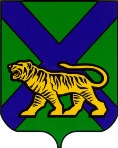 ТЕРРИТОРИАЛЬНАЯ ИЗБИРАТЕЛЬНАЯ КОМИССИЯ МИХАЙЛОВСКОГО РАЙОНА
РЕШЕНИЕс. МихайловкаОб открытии специального избирательного счета кандидату в депутаты Думы Михайловского муниципального района пятого созыва по одномандатному избирательному округу № 15 Коленченко Александру Сергеевичу          В соответствии со статьей 69 Избирательного кодекса Приморского края, Порядка открытия, ведения и закрытия избирательных счетов для формирования избирательных фондов кандидатов, избирательных объединений при проведении выборов депутатов Законодательного Собрания Приморского края, Губернатора Приморского края, а также в органы местного самоуправления на территории Приморского края, утвержденного решением Избирательной комиссии Приморского края от 31 мая 2016 года № 2386/322 и на основании представленных документов о выдвижении, территориальная  избирательная комиссия Михайловского района, на которую возложены полномочия окружной избирательной комиссии одномандатного избирательного округа №  15 по дополнительным выборам депутатов Думы Михайловского муниципального района пятого созыва  по одномандатным избирательным округам № 6, № 15,	 РЕШИЛА:1. Разрешить кандидату в депутаты Думы Михайловского муниципального района пятого созыва  по одномандатному избирательному округу № 15  Коленченко Александру Сергеевичу открыть специальный избирательный счет для формирования своего избирательного фонда во внутреннем структурном подразделении Приморского отделения №8635/0199 публичного акционерного общества «Сбербанк России», расположенном по адресу: Приморский край, Михайловский муниципальный  район, с. Михайловка, ул. Красноармейская, 25.2. Копию настоящего решения выдать кандидату в депутаты Думы Михайловского муниципального района пятого созыва  по одномандатному избирательному округу №15 Коленченко Александру Сергеевичу. Председатель комиссии						 Н.С. ГорбачеваСекретарь комиссии							В.В. Лукашенко27.07.2016                              11/133